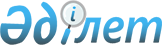 О внесении частичных изменений и дополнений в решение ХХI сессии областного Маслихата от 10.04.1998 г. за N 239-I "О временном положении по привлечению безработных сельских местностей в индивидуальное предпринимательство"
					
			Утративший силу
			
			
		
					Решение ХХII сессии I созыва Атырауского областного Маслихата от 14 июля 1998 года N 250-I. Зарегистрировано управлением юстиции Атырауской области 08.09.1998 г. за N 26. Утратило силу письмом Атырауского областного маслихата от 3 октября 2011 года № 275/1711/-МШ      Сноска. Утратило силу письмом Атырауского областного маслихата от 3.10.2011 № 275/1711/-МШ.

      ХХII сессия областного Маслихата решила V98T017:

      - в пункте 7:

      - в последнем предложении слово "в любом" заменить словом "приспособленном".

      - в пункте 8:

      - исключить последний абзац в целом.

      - в пункте 10 подпункт "б" заменить:

      - физическое лицо, имеющее годовой совокупный доход, превышающий 12-кратного размера расчетного показателя и ведущее свое частное производство с использованием земли водных и других природных ресурсов должно зарегистрироваться как предприниматель в обязательном порядке;

      - этот же пункт дополнить подпунктом "в" в следующем содержании:

      "Граждане, занимающиеся предпринимательской деятельностью с использованием пахотно-пригодных орошаемых участков на правах частного землепользования должны пройти государственную регистрацию как предприниматель".

      Дополнительно включить пункт 11:

      - настоящее временное положение оставить в силе до принятия законодательных актов по данному вопросу.




					© 2012. РГП на ПХВ «Институт законодательства и правовой информации Республики Казахстан» Министерства юстиции Республики Казахстан
				
      И.О. секретаря областного Маслихата
